OŚRODEK ZHP „B E R D O” W MYCZKOWCACH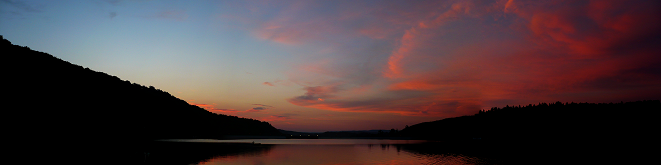 OFERTA OBOZU DLA PZWProgram krajoznawczy obozu:I. Wycieczki piesze w najbliższe okolice:   1. Ośrodek- Grodzisko- Elektrownia w Zwierzyniu- „Cudowne Źródełko”- Ośrodek (czas ok. 3 h).   2. Ośrodek- Myczkowce – Ośrodek Caritas (zwiedzanie –miniatury cerkiewek, ogród, mini zoo)  -       Myczkowce – Ośrodek  (czas ok. 4 h), Możliwe warianty trasy.   3. Ośrodek – dolina Bereźnicy (pozostałości miejscowości) – góra Berdo - Myczkowce (czas ok. 3h).   4. Myczkowce – Solina (zwiedzanie wnętrza zapory), przejście koroną zapory, kąpielisko,- Myczkowce       całość z dłuższym pobytem w Solinie w tym na kąpielisku to ok.8 h.(suchy prowiant).  W najbliższej okolicy wyznaczonych jest ponad 20 szlaków pieszych pozwalających na wybór wielu        wariantów tras dostosowanych do wieku, umiejętności i zainteresowań uczestników. II. Wycieczka pieszo-wodna.    1.Część piesza : Ośrodek - Myczkowce- Koziniec- Bóbrka (kamieniołom) –Bóbrka galerie –Bóbrka przystań.     Dalej część wodna.    2. Część wodna – rejs rowerkami i kajakami wzdłuż jeziora Myczkowieckiego do Bóbrki (przystań).        Dalej część piesza jak wyżej z Bóbrki do Myczkowiec i ośrodka (czas całości ok. 4 h)III. Wycieczka autokarowo- piesza.      Całodzienna wycieczka autokarowa  w Bieszczady  Wysokie ze zwiedzeniem najciekawszych miejsc oraz      wejściem na Połoninę Wetlińską (lub Tarnicę). Całość pod dodatkową opieką przewodnika górskiego.       Wyjazd po śniadaniu – powrót na obiado - kolację (suchy prowiant na drogę). Całość ok. 10 h w tym:       przejście piesze na Połoninę Wetlińską z Przełęczy Wyżnej  z pobytem na szczycie ok. 3 h, lub       przejście piesze na Tarnicę z Wołosatego ok. 4h.IV. Wycieczka autokarowo-piesza do Sanoka.       Całodzienna wycieczka autokarowo-piesza . Myczkowce- Lesko- „Sobień” ruiny zamku-Sanok       (zwiedzanie skansenu MBL, zwiedzanie miasta, posiłek)- Zagórz –ruiny klasztoru- „Kamień Leski”-       Myczkowce. Wyjazd po śniadaniu, powrót na obiadokolację,  Całość ok. 9 h.V. Wycieczka autokarowa do Ustrzyk Dolnych.      Przejazd do Ustrzyk Dolnych- zwiedzanie Muzeum Bieszczadzkiego Parku Narodowego -pobyt na pływalni      „DELFIN” – spacer po Ustrzykach- przejazd do Myczkowiec. Czas ok. 4,5 h.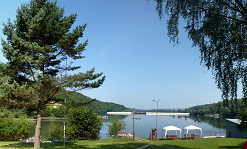 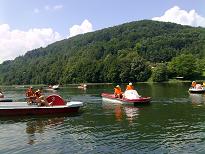 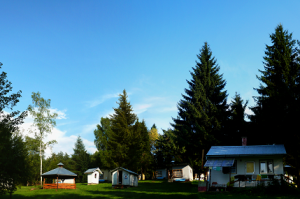 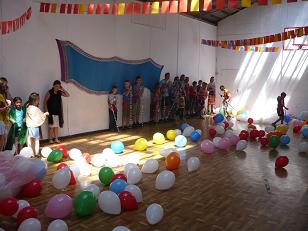 